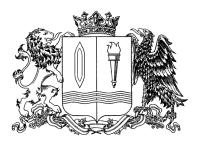 ПРАВИТЕЛЬСТВО ИВАНОВСКОЙ ОБЛАСТИПОСТАНОВЛЕНИЕПриложение 1 к постановлениюПравительства Ивановской областиот ______________ № ______- пПЕРЕЧЕНЬгородских и сельских поселений Ивановской области, удаленных от сетей связи, где организации и индивидуальные предприниматели при осуществлении наличных денежных расчетов и (или) расчетов с использованием платежных карт могут применять контрольно-кассовую технику, не предусматривающую обязательную передачу фискальных документов в налоговые органы в электронной форме через оператора фискальных документовот _______________ № _______-пг. ИвановоОб утверждении перечня городских и сельских поселений Ивановской области, удаленных от сетей связи, где организации и индивидуальные предприниматели при осуществлении наличных денежных расчетов и (или) расчетов с использованием платежных карт могут применять контрольно-кассовую технику, не предусматривающую обязательную передачу фискальных документов в налоговые органы в электронной форме через оператора фискальных документовВ соответствии с частью 7 статьи 2 Федерального закона от 22.05.2003 № 54-ФЗ «О применении контрольно-кассовой техники при осуществлении наличных денежных расчетов и (или) расчетов с использованием платежных карт», приказа Министерства связи и массовых коммуникаций Российской Федерации от 05.12.2016 № 616 «Об утверждении критерия определения отдаленных от сетей связи местностей», Закона Ивановской области от 10.06.2010 № 59-ОЗ «О разграничении полномочий органов государственной власти Ивановской области в области государственного регулирования торговой деятельности» Правительство Ивановской области п о с т а н о в л я е т:1. Утвердить перечень городских округов и сельских поселений Ивановской области, удаленных от сетей связи, где организации и индивидуальные предприниматели при осуществлении наличных денежных расчетов и (или) расчетов с использованием платежных карт могут применять контрольно-кассовую технику, не предусматривающую обязательную передачу фискальных документов в налоговые органы в электронной форме через оператора фискальных документов (прилагается).2. Департаменту экономического развития и торговли Ивановской области направить настоящее постановление в 5-дневный срок после его принятия в управление Федеральной налоговой службы России по Ивановской области.3. Рекомендовать органам местного самоуправления муниципальных образований Ивановской области довести перечень, указанный в пункте 1 настоящего Постановления, до сведения организаций и индивидуальных предпринимателей, осуществляющих наличные денежные расчеты и (или) расчеты с использованием платежных карт.ГубернаторИвановской областиП.А. Коньков№ п/пНаименование территории1.Вичугский муниципальный район Вичугский муниципальный район 1.1Каменское городское поселение Каменское городское поселение 1.2Новописцовское городское поселение Новописцовское городское поселение 1.3Старовичугское городское поселение Старовичугское городское поселение 1.4Октябрьское сельское поселение Октябрьское сельское поселение 1.5Сошниковское сельское поселение Сошниковское сельское поселение 1.6Сунженское сельское поселение Сунженское сельское поселение 2.Верхнеландеховский муниципальный район Верхнеландеховский муниципальный район 2.1Верхнеландеховское городское поселение Верхнеландеховское городское поселение 2.2Кромское сельское поселение Кромское сельское поселение 2.3Мытское сельское поселение Мытское сельское поселение 2.4Симаковское сельское поселение Симаковское сельское поселение 3.Гаврилово-Посадский муниципальный район Гаврилово-Посадский муниципальный район 3.1Гаврилово-Посадское городское поселение Гаврилово-Посадское городское поселение 3.2Петровское городское поселение Петровское городское поселение 3.3Новоселковское сельское поселение Новоселковское сельское поселение 3.4Осановецкое сельское поселение Осановецкое сельское поселение 3.5Шекшовское сельское поселение Шекшовское сельское поселение 4.Заволжский муниципальный районЗаволжский муниципальный район4.1Волжское сельское поселение Волжское сельское поселение 4.2Дмитриевское сельское поселение Дмитриевское сельское поселение 4.3Междуреченское сельское поселение Междуреченское сельское поселение 4.4Сосневское сельское поселение Сосневское сельское поселение 5.Ивановский муниципальный район Ивановский муниципальный район 5.1Балахонковское сельское поселение Балахонковское сельское поселение 5.2Беляницкое сельское поселение Беляницкое сельское поселение 5.3Богданихское сельское поселение Богданихское сельское поселение 5.4Богородское сельское поселение Богородское сельское поселение 5.5Коляновское сельское поселение Коляновское сельское поселение 5.6Куликовское сельское поселение Куликовское сельское поселение 5.7Озёрновское сельское поселение Озёрновское сельское поселение 5.8Подвязновское сельское поселение Подвязновское сельское поселение 5.9Тимошихское сельское поселение Тимошихское сельское поселение 5.10Чернореченское сельское поселение Чернореченское сельское поселение 6.Ильинский муниципальный район Ильинский муниципальный район 6.1Ильинское городское поселение Ильинское городское поселение 6.2Аньковское сельское поселение Аньковское сельское поселение 6.3Ивашевское сельское поселение Ивашевское сельское поселение 6.4Исаевское сельское поселение Исаевское сельское поселение 6.5Щенниковское сельское поселение Щенниковское сельское поселение 7.Кинешемский муниципальный район Кинешемский муниципальный район 7.1Батмановское сельское поселение Батмановское сельское поселение 7.2Горковское сельское поселение Горковское сельское поселение 7.3Ласкарихинское сельское поселение Ласкарихинское сельское поселение 7.4Луговское сельское поселение Луговское сельское поселение 7.5Решемское сельское поселение Решемское сельское поселение 7.6Шилекшинское сельское поселение Шилекшинское сельское поселение 8.Комсомольский муниципальный район Комсомольский муниципальный район 8.1Комсомольское городское поселение Комсомольское городское поселение 8.2Марковское сельское поселение Марковское сельское поселение 8.3Новоусадебское сельское поселение Новоусадебское сельское поселение 8.4Октябрьское сельское поселение Октябрьское сельское поселение 8.5Писцовское сельское поселение Писцовское сельское поселение 8.6Подозерское сельское поселение Подозерское сельское поселение 9.Лежневский муниципальный район Лежневский муниципальный район 9.1Лежневское городское поселение Лежневское городское поселение 9.2Лежневское сельское поселение Лежневское сельское поселение 9.3Новогоркинское сельское поселение Новогоркинское сельское поселение 9.4Сабиновское сельское поселение Сабиновское сельское поселение 9.5Шилыковское сельское поселение Шилыковское сельское поселение 10.Лухский муниципальный район Лухский муниципальный район 10.1Лухское городское поселение Лухское городское поселение 10.2Благовещенское сельское поселение Благовещенское сельское поселение 10.3Порздневское сельское поселение Порздневское сельское поселение 10.4Рябовское сельское поселение Рябовское сельское поселение 10.5Тимирязевское сельское поселение Тимирязевское сельское поселение 11.Палехский муниципальный район Палехский муниципальный район 11.1Палехское городское поселение Палехское городское поселение 11.2Майдаковское сельское поселение Майдаковское сельское поселение 11.3Пановское сельское поселение Пановское сельское поселение 11.4Раменское сельское поселение Раменское сельское поселение 12.Пестяковский муниципальный район Пестяковский муниципальный район 12.1Пестяковское городское поселение Пестяковское городское поселение 12.2Нижнеландеховское сельское поселение Нижнеландеховское сельское поселение 12.3Пестяковское сельское поселение Пестяковское сельское поселение 13.Приволжский муниципальный район Приволжский муниципальный район 13.1Плесское городское поселение Плесское городское поселение 13.2Ингарское сельское поселение Ингарское сельское поселение 13.3Новское сельское поселение Новское сельское поселение 13.4Рождественское сельское поселение Рождественское сельское поселение 14.Пучежский муниципальный район Пучежский муниципальный район 14.1Пучежское городское поселение Пучежское городское поселение 14.2Затеихинское сельское поселение Затеихинское сельское поселение 14.3Илья-Высоковское сельское поселение Илья-Высоковское сельское поселение 14.4Мортковское сельское поселение Мортковское сельское поселение 14.5Сеготское сельское поселение Сеготское сельское поселение 15.Родниковский муниципальный район Родниковский муниципальный район 15.1Каминское сельское поселение Каминское сельское поселение 15.2Парское сельское поселение Парское сельское поселение 15.3Филисовское сельское поселение Филисовское сельское поселение 16.Савинский муниципальный район Савинский муниципальный район 16.1Савинское городское поселение Савинское городское поселение 16.2Архиповское сельское поселение Архиповское сельское поселение 16.3Вознесенское сельское поселение Вознесенское сельское поселение 16.4Воскресенское сельское поселение Воскресенское сельское поселение 16.5Горячевское сельское поселение Горячевское сельское поселение 16.6Савинское сельское поселение Савинское сельское поселение 17.Тейковский муниципальный район Тейковский муниципальный район 17.1Нерльское городское поселение Нерльское городское поселение 17.2Большеклочковское сельское поселение Большеклочковское сельское поселение 17.3Крапивновское сельское поселение Крапивновское сельское поселение 17.4Морозовское сельское поселение Морозовское сельское поселение 17.5Новогоряновское сельское поселение Новогоряновское сельское поселение 17.6Новолеушинское сельское поселение Новолеушинское сельское поселение 18.Фурмановский муниципальный район Фурмановский муниципальный район 18.1Дуляпинское сельское поселение Дуляпинское сельское поселение 18.2Иванковское сельское поселение Иванковское сельское поселение 18.3Панинское сельское поселение Панинское сельское поселение 18.4Хромцовское сельское поселение Хромцовское сельское поселение 18.5Широковское сельское поселение Широковское сельское поселение 19.Шуйский муниципальный район Шуйский муниципальный район 19.1Колобовское городское поселение Колобовское городское поселение 19.2Афанасьевское сельское поселение Афанасьевское сельское поселение 19.3Васильевское сельское поселение Васильевское сельское поселение 19.4Введенское сельское поселение Введенское сельское поселение 19.5Китовское сельское поселение Китовское сельское поселение 19.6Остаповское сельское поселение Остаповское сельское поселение 19.7Перемиловское сельское поселение Перемиловское сельское поселение 19.8Семейкинское сельское поселение Семейкинское сельское поселение 20.Южский муниципальный район Южский муниципальный район 20.1Мугреево-Никольское сельское поселение Мугреево-Никольское сельское поселение 20.2Мугреевское сельское поселение Мугреевское сельское поселение 20.3Новоклязьминское сельское поселение Новоклязьминское сельское поселение 20.4Талицкое сельское поселение Талицкое сельское поселение 20.5Холуйское сельское поселение Холуйское сельское поселение 20.6Хотимльское сельское поселение Хотимльское сельское поселение 21.Юрьевецкий муниципальный район Юрьевецкий муниципальный район 21.1Юрьевецкое городское поселение Юрьевецкое городское поселение 21.2Елнатское сельское поселение Елнатское сельское поселение 21.3Михайловское сельское поселение Михайловское сельское поселение 21.4Соболевское сельское поселение Соболевское сельское поселение 